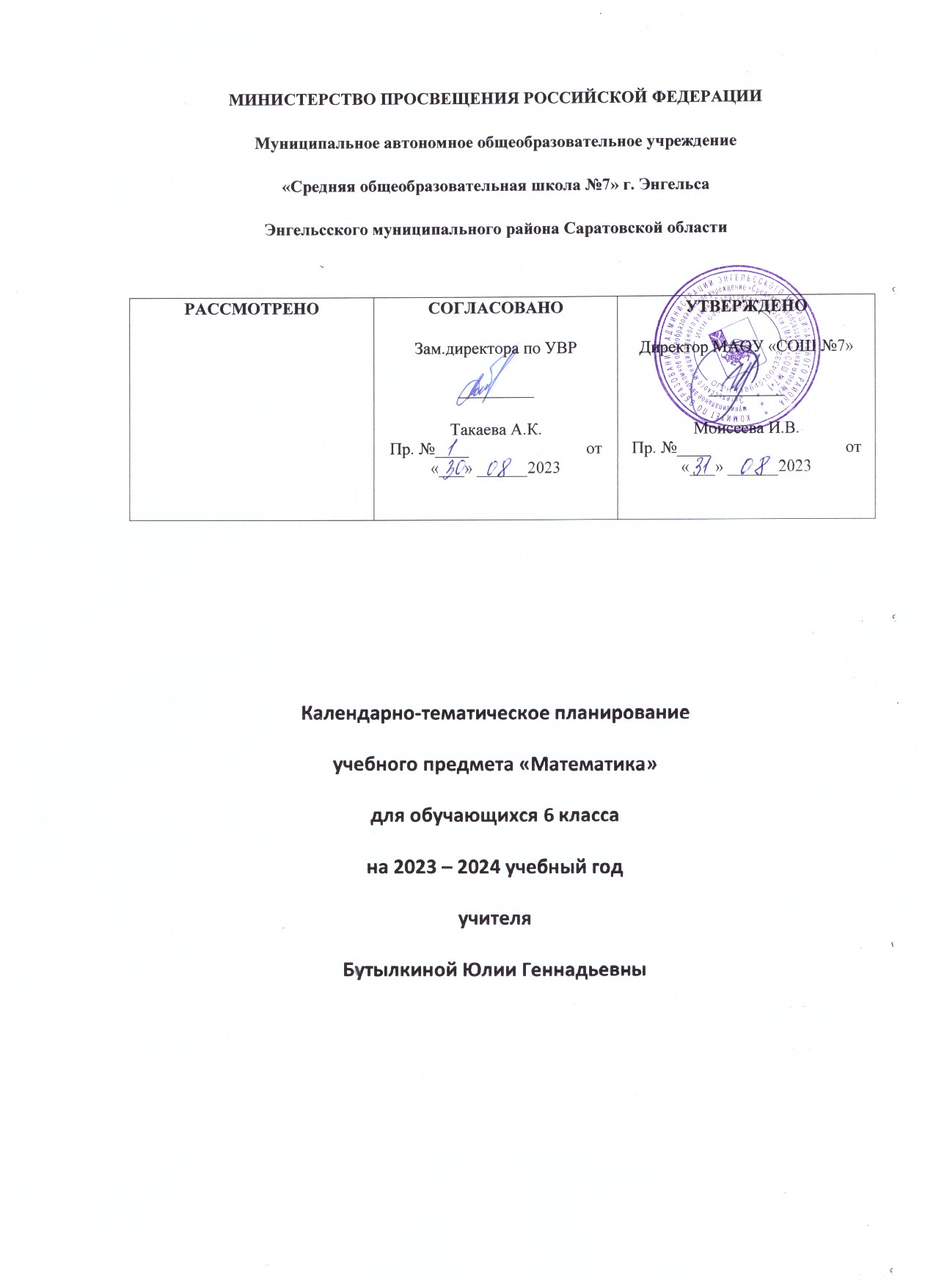 6 КЛАСС№ п/пТема урокаКоличество часовКоличество часовКоличество часовДата изученияЭлектронные цифровые образовательные ресурсы№ п/пТема урокаВсегоКонтрольные работыПрактические работыДата изученияЭлектронные цифровые образовательные ресурсы1Арифметические действия с многозначными натуральными числами104.09Библиотека ЦОК https://m.edsoo.ru/f2a208ec2Арифметические действия с многозначными натуральными числами105.09Библиотека ЦОК https://m.edsoo.ru/f2a20aea3Арифметические действия с многозначными натуральными числами106.09Библиотека ЦОК https://m.edsoo.ru/f2a2140e4Арифметические действия с многозначными натуральными числами107.09Библиотека ЦОК https://m.edsoo.ru/f2a215805Арифметические действия с многозначными натуральными числами108.09Библиотека ЦОК https://m.edsoo.ru/f2a216de6Арифметические действия с многозначными натуральными числами111.09Библиотека ЦОК https://m.edsoo.ru/f2a2180a7Числовые выражения, порядок действий, использование скобок112.09Библиотека ЦОК https://m.edsoo.ru/f2a20c488Числовые выражения, порядок действий, использование скобок113.09Библиотека ЦОК https://m.edsoo.ru/f2a20d6a9Числовые выражения, порядок действий, использование скобок. Входная контрольная работа114.0910Числовые выражения, порядок действий, использование скобок115.0911Числовые выражения, порядок действий, использование скобок118.0912Округление натуральных чисел119.09Библиотека ЦОК https://m.edsoo.ru/f2a2127413Округление натуральных чисел120.0914Округление натуральных чисел121.0915Делители и кратные числа; наибольший общий делитель и наименьшее общее кратное122.09Библиотека ЦОК https://m.edsoo.ru/f2a22a3e16Делители и кратные числа; наибольший общий делитель и наименьшее общее кратное125.09Библиотека ЦОК https://m.edsoo.ru/f2a22b9c17Делители и кратные числа; наибольший общий делитель и наименьшее общее кратное126.09Библиотека ЦОК https://m.edsoo.ru/f2a2340c18Делители и кратные числа; наибольший общий делитель и наименьшее общее кратное127.0919Делители и кратные числа; наибольший общий делитель и наименьшее общее кратное128.0920Делители и кратные числа; наибольший общий делитель и наименьшее общее кратное129.0921Делимость суммы и произведения102.10Библиотека ЦОК https://m.edsoo.ru/f2a22d2c22Делимость суммы и произведения103.10Библиотека ЦОК https://m.edsoo.ru/f2a2325423Деление с остатком104.1024Деление с остатком105.10Библиотека ЦОК https://m.edsoo.ru/f2a2410425Решение текстовых задач106.10Библиотека ЦОК https://m.edsoo.ru/f2a21e9026Решение текстовых задач109.10Библиотека ЦОК https://m.edsoo.ru/f2a2226e27Решение текстовых задач110.10Библиотека ЦОК https://m.edsoo.ru/f2a2241228Решение текстовых задач111.10Библиотека ЦОК https://m.edsoo.ru/f2a226e229Решение текстовых задач112.10Библиотека ЦОК https://m.edsoo.ru/f2a228a430Контрольная работа по теме "Натуральные числа"1113.10Библиотека ЦОК https://m.edsoo.ru/f2a242a831Перпендикулярные прямые116.10Библиотека ЦОК https://m.edsoo.ru/f2a2444232Перпендикулярные прямые117.10Библиотека ЦОК https://m.edsoo.ru/f2a2459633Параллельные прямые118.10Библиотека ЦОК https://m.edsoo.ru/f2a248d434Параллельные прямые119.10Библиотека ЦОК https://m.edsoo.ru/f2a24a3235Расстояние между двумя точками, от точки до прямой, длина маршрута на квадратной сетке120.10Библиотека ЦОК https://m.edsoo.ru/f2a2477636Расстояние между двумя точками, от точки до прямой, длина маршрута на квадратной сетке123.1037Расстояние между двумя точками, от точки до прямой, длина маршрута на квадратной сетке124.10Библиотека ЦОК https://m.edsoo.ru/f2a24eb038Обыкновенная дробь, основное свойство дроби, сокращение дробей125.10Библиотека ЦОК https://m.edsoo.ru/f2a261fc39Обыкновенная дробь, основное свойство дроби, сокращение дробей106.11Библиотека ЦОК https://m.edsoo.ru/f2a2667040Обыкновенная дробь, основное свойство дроби, сокращение дробей107.11Библиотека ЦОК https://m.edsoo.ru/f2a2693641Обыкновенная дробь, основное свойство дроби, сокращение дробей108.11Библиотека ЦОК https://m.edsoo.ru/f2a26ab242Сравнение и упорядочивание дробей109.11Библиотека ЦОК https://m.edsoo.ru/f2a2721e43Сравнение и упорядочивание дробей110.11Библиотека ЦОК https://m.edsoo.ru/f2a2749e44Сравнение и упорядочивание дробей113.11Библиотека ЦОК https://m.edsoo.ru/f2a275ac45Десятичные дроби и метрическая система мер114.11Библиотека ЦОК https://m.edsoo.ru/f2a2638c46Десятичные дроби и метрическая система мер115.1147Арифметические действия с обыкновенными и десятичными дробями116.11Библиотека ЦОК https://m.edsoo.ru/f2a276c448Арифметические действия с обыкновенными и десятичными дробями117.11Библиотека ЦОК https://m.edsoo.ru/f2a277dc49Арифметические действия с обыкновенными и десятичными дробями120.11Библиотека ЦОК https://m.edsoo.ru/f2a27d4050Арифметические действия с обыкновенными и десятичными дробями121.11Библиотека ЦОК https://m.edsoo.ru/f2a27ec651Арифметические действия с обыкновенными и десятичными дробями122.11Библиотека ЦОК https://m.edsoo.ru/f2a27c0052Отношение123.11Библиотека ЦОК https://m.edsoo.ru/f2a282c253Отношение124.1154Деление в данном отношении127.11Библиотека ЦОК https://m.edsoo.ru/f2a2844855Деление в данном отношении128.1156Масштаб, пропорция129.11Библиотека ЦОК https://m.edsoo.ru/f2a28a7e57Масштаб, пропорция130.11Библиотека ЦОК https://m.edsoo.ru/f2a28c2258Понятие процента101.12Библиотека ЦОК https://m.edsoo.ru/f2a28d7659Понятие процента104.12Библиотека ЦОК https://m.edsoo.ru/f2a28efc60Вычисление процента от величины и величины по её проценту105.12Библиотека ЦОК https://m.edsoo.ru/f2a2906461Вычисление процента от величины и величины по её проценту106.12Библиотека ЦОК https://m.edsoo.ru/f2a291e062Вычисление процента от величины и величины по её проценту107.1263Вычисление процента от величины и величины по её проценту108.1264Решение текстовых задач, содержащих дроби и проценты111.12Библиотека ЦОК https://m.edsoo.ru/f2a2651265Решение текстовых задач, содержащих дроби и проценты112.12Библиотека ЦОК https://m.edsoo.ru/f2a2818c66Решение текстовых задач, содержащих дроби и проценты113.12Библиотека ЦОК https://m.edsoo.ru/f2a2954667Решение текстовых задач, содержащих дроби и проценты114.12Библиотека ЦОК https://m.edsoo.ru/f2a29a4668Контрольная работа по теме "Дроби"1115.12Библиотека ЦОК https://m.edsoo.ru/f2a29d3469Практическая работа по теме "Отношение длины окружности к её диаметру"1118.12Библиотека ЦОК https://m.edsoo.ru/f2a29bea70Осевая симметрия. Центральная симметрия119.12Библиотека ЦОК https://m.edsoo.ru/f2a2509a71Осевая симметрия. Центральная симметрия120.12Библиотека ЦОК https://m.edsoo.ru/f2a2542872Построение симметричных фигур121.12Библиотека ЦОК https://m.edsoo.ru/f2a252ca73Построение симметричных фигур122.12Библиотека ЦОК https://m.edsoo.ru/f2a257fc74Практическая работа по теме "Осевая симметрия"1125.12Библиотека ЦОК https://m.edsoo.ru/f2a2598c75Симметрия в пространстве126.12Библиотека ЦОК https://m.edsoo.ru/f2a25ae076Применение букв для записи математических выражений и предложений127.12Библиотека ЦОК https://m.edsoo.ru/f2a2b27477Буквенные выражения и числовые подстановки128.12Библиотека ЦОК https://m.edsoo.ru/f2a2b97278Буквенные равенства, нахождение неизвестного компонента108.01Библиотека ЦОК https://m.edsoo.ru/f2a2bada79Буквенные равенства, нахождение неизвестного компонента109.01Библиотека ЦОК https://m.edsoo.ru/f2a2bbe880Формулы110.01Библиотека ЦОК https://m.edsoo.ru/f2a2bd1481Формулы111.01Библиотека ЦОК https://m.edsoo.ru/f2a2be4082Четырёхугольник, примеры четырёхугольников112.01Библиотека ЦОК https://m.edsoo.ru/f2a2a19e83Прямоугольник, квадрат: свойства сторон, углов, диагоналей115.01Библиотека ЦОК https://m.edsoo.ru/f2a2a2f284Прямоугольник, квадрат: свойства сторон, углов, диагоналей116.0185Измерение углов. Виды треугольников117.01Библиотека ЦОК https://m.edsoo.ru/f2a2a75c86Измерение углов. Виды треугольников118.01Библиотека ЦОК https://m.edsoo.ru/f2a2ab9487Периметр многоугольника119.01Библиотека ЦОК https://m.edsoo.ru/f2a29eb088Периметр многоугольника122.0189Площадь фигуры123.0190Площадь фигуры124.0191Формулы периметра и площади прямоугольника125.0192Формулы периметра и площади прямоугольника126.0193Приближённое измерение площади фигур129.0194Практическая работа по теме "Площадь круга"1130.01Библиотека ЦОК https://m.edsoo.ru/f2a2ae8c95Контрольная работа по теме "Выражения с буквами. Фигуры на плоскости"1131.0196Целые числа101.02Библиотека ЦОК https://m.edsoo.ru/f2a2bf6c97Целые числа102.02Библиотека ЦОК https://m.edsoo.ru/f2a2c07a98Целые числа105.02Библиотека ЦОК https://m.edsoo.ru/f2a2c17e99Модуль числа, геометрическая интерпретация модуля106.02Библиотека ЦОК https://m.edsoo.ru/f2a2c886100Модуль числа, геометрическая интерпретация модуля107.02Библиотека ЦОК https://m.edsoo.ru/f2a2ca3e101Модуль числа, геометрическая интерпретация модуля108.02Библиотека ЦОК https://m.edsoo.ru/f2a2cba6102Модуль числа, геометрическая интерпретация модуля109.02103Модуль числа, геометрическая интерпретация модуля112.02104Числовые промежутки113.02105Положительные и отрицательные числа114.02106Положительные и отрицательные числа115.02107Сравнение положительных и отрицательных чисел116.02Библиотека ЦОК https://m.edsoo.ru/f2a2ce30108Сравнение положительных и отрицательных чисел119.02Библиотека ЦОК https://m.edsoo.ru/f2a2cf48109Сравнение положительных и отрицательных чисел120.02110Сравнение положительных и отрицательных чисел121.02111Сравнение положительных и отрицательных чисел122.02112Арифметические действия с положительными и отрицательными числами126.02Библиотека ЦОК https://m.edsoo.ru/f2a2d830113Арифметические действия с положительными и отрицательными числами127.02Библиотека ЦОК https://m.edsoo.ru/f2a2d984114Арифметические действия с положительными и отрицательными числами128.02Библиотека ЦОК https://m.edsoo.ru/f2a2dab0115Арифметические действия с положительными и отрицательными числами129.02Библиотека ЦОК https://m.edsoo.ru/f2a2ddee116Арифметические действия с положительными и отрицательными числами101.03Библиотека ЦОК https://m.edsoo.ru/f2a2defc117Арифметические действия с положительными и отрицательными числами104.03Библиотека ЦОК https://m.edsoo.ru/f2a2e384118Арифметические действия с положительными и отрицательными числами105.03Библиотека ЦОК https://m.edsoo.ru/f2a2e5f0119Арифметические действия с положительными и отрицательными числами106.03Библиотека ЦОК https://m.edsoo.ru/f2a2e762120Арифметические действия с положительными и отрицательными числами107.03Библиотека ЦОК https://m.edsoo.ru/f2a2eb90121Арифметические действия с положительными и отрицательными числами111.03Библиотека ЦОК https://m.edsoo.ru/f2a2ecf8122Арифметические действия с положительными и отрицательными числами112.03Библиотека ЦОК https://m.edsoo.ru/f2a2ee10123Арифметические действия с положительными и отрицательными числами113.03Библиотека ЦОК https://m.edsoo.ru/f2a2f248124Арифметические действия с положительными и отрицательными числами114.03125Арифметические действия с положительными и отрицательными числами115.03126Арифметические действия с положительными и отрицательными числами118.03127Арифметические действия с положительными и отрицательными числами119.03128Арифметические действия с положительными и отрицательными числами120.03129Арифметические действия с положительными и отрицательными числами121.03130Арифметические действия с положительными и отрицательными числами122.03131Решение текстовых задач101.04Библиотека ЦОК https://m.edsoo.ru/f2a3035a132Решение текстовых задач102.04Библиотека ЦОК https://m.edsoo.ru/f2a304c2133Решение текстовых задач103.04Библиотека ЦОК https://m.edsoo.ru/f2a305e4134Решение текстовых задач104.04Библиотека ЦОК https://m.edsoo.ru/f2a30706135Контрольная работа по темам "Буквенные выражения. Положительные и отрицательные числа"1105.04136Прямоугольная система координат на плоскости108.04Библиотека ЦОК https://m.edsoo.ru/f2a30ca6137Координаты точки на плоскости, абсцисса и ордината109.04Библиотека ЦОК https://m.edsoo.ru/f2a311d8138Столбчатые и круговые диаграммы110.04Библиотека ЦОК https://m.edsoo.ru/f2a3178c139Практическая работа по теме "Построение диаграмм"1111.04Библиотека ЦОК https://m.edsoo.ru/f2a318ae140Решение текстовых задач, содержащих данные, представленные в таблицах и на диаграммах112.04141Решение текстовых задач, содержащих данные, представленные в таблицах и на диаграммах115.04142Прямоугольный параллелепипед, куб, призма, пирамида, конус, цилиндр, шар и сфера116.04Библиотека ЦОК https://m.edsoo.ru/f2a319c6143Прямоугольный параллелепипед, куб, призма, пирамида, конус, цилиндр, шар и сфера117.04Библиотека ЦОК https://m.edsoo.ru/f2a31afc144Изображение пространственных фигур118.04Библиотека ЦОК https://m.edsoo.ru/f2a3206a145Изображение пространственных фигур119.04146Примеры развёрток многогранников, цилиндра и конуса122.04147Практическая работа по теме "Создание моделей пространственных фигур"1123.04Библиотека ЦОК https://m.edsoo.ru/f2a3252e148Понятие объёма; единицы измерения объёма124.04Библиотека ЦОК https://m.edsoo.ru/f2a321c8149Объём прямоугольного параллелепипеда, куба, формулы объёма125.04Библиотека ЦОК https://m.edsoo.ru/f2a3234e150Объём прямоугольного параллелепипеда, куба, формулы объёма126.04151Повторение основных понятий и методов курсов 5 и 6 классов, обобщение и систематизация знаний129.04Библиотека ЦОК https://m.edsoo.ru/f2a328f8152Повторение основных понятий и методов курсов 5 и 6 классов, обобщение и систематизация знаний130.04Библиотека ЦОК https://m.edsoo.ru/f2a32a9c153Повторение основных понятий и методов курсов 5 и 6 классов, обобщение и систематизация знаний103.05Библиотека ЦОК https://m.edsoo.ru/f2a32bd2154Повторение основных понятий и методов курсов 5 и 6 классов, обобщение и систематизация знаний106.05Библиотека ЦОК https://m.edsoo.ru/f2a3312c155Повторение основных понятий и методов курсов 5 и 6 классов, обобщение и систематизация знаний107.05Библиотека ЦОК https://m.edsoo.ru/f2a33352156Повторение основных понятий и методов курсов 5 и 6 классов, обобщение и систематизация знаний108.05Библиотека ЦОК https://m.edsoo.ru/f2a33596157Повторение основных понятий и методов курсов 5 и 6 классов, обобщение и систематизация знаний110.05Библиотека ЦОК https://m.edsoo.ru/f2a33780158Повторение основных понятий и методов курсов 5 и 6 классов, обобщение и систематизация знаний113.05Библиотека ЦОК https://m.edsoo.ru/f2a338b6159Повторение основных понятий и методов курсов 5 и 6 классов, обобщение и систематизация знаний114.05Библиотека ЦОК https://m.edsoo.ru/f2a339ce160Повторение основных понятий и методов курсов 5 и 6 классов, обобщение и систематизация знаний115.05Библиотека ЦОК https://m.edsoo.ru/f2a33ad2161Повторение основных понятий и методов курсов 5 и 6 классов, обобщение и систематизация знаний116.05Библиотека ЦОК https://m.edsoo.ru/f2a33bd6162Повторение основных понятий и методов курсов 5 и 6 классов, обобщение и систематизация знаний117.05Библиотека ЦОК https://m.edsoo.ru/f2a33f46163Повторение основных понятий и методов курсов 5 и 6 классов, обобщение и систематизация знаний120.05Библиотека ЦОК https://m.edsoo.ru/f2a340b8164Повторение основных понятий и методов курсов 5 и 6 классов, обобщение и систематизация знаний121.05Библиотека ЦОК https://m.edsoo.ru/f2a3420c165Повторение основных понятий и методов курсов 5 и 6 классов, обобщение и систематизация знаний122.05Библиотека ЦОК https://m.edsoo.ru/f2a3432e166Повторение основных понятий и методов курсов 5 и 6 классов, обобщение и систематизация знаний123.05Библиотека ЦОК https://m.edsoo.ru/f2a34478167Итоговая контрольная работа1120.05168Повторение основных понятий и методов курсов 5 и 6 классов, обобщение и систематизация знаний124.05Библиотека ЦОК https://m.edsoo.ru/f2a3482e169Повторение основных понятий и методов курсов 5 и 6 классов, обобщение и систематизация знаний1Библиотека ЦОК https://m.edsoo.ru/f2a34950170Повторение основных понятий и методов курсов 5 и 6 классов, обобщение и систематизация знаний124.05Библиотека ЦОК https://m.edsoo.ru/f2a34d2eОБЩЕЕ КОЛИЧЕСТВО ЧАСОВ ПО ПРОГРАММЕОБЩЕЕ КОЛИЧЕСТВО ЧАСОВ ПО ПРОГРАММЕ17055
